Section Project/Grant Scoring SheetGrant applicant: _______________________________Referee name:   _______________________________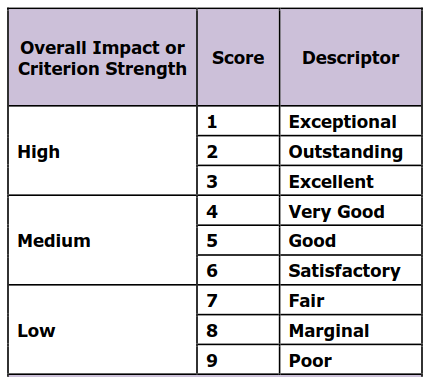 List major and minor strengths and weaknesses below for PI review:*Once complete email to  jay.wellons@vumc.orgCRITERIONSCORE (1-9)Significance (including potential impact of the research on improving the lives of patients with surgically focused conditions)Investigator (including academic track record) Approach (including the feasibility of the project and stated goals)   EnvironmentLikelihood of obtaining eventual external fundingTOTAL SCORE (between 5 and 45)